	Lottery and Room SelectionParticipate in Room Selection-Individual Phase IITo log into the housing portal use your NYU Home NetID and Password.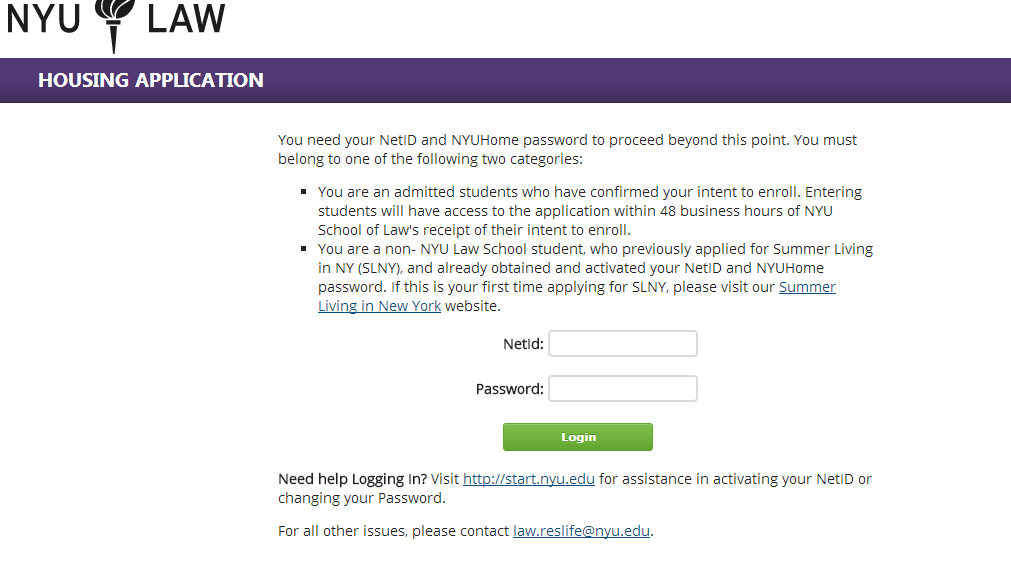 Next click on the Application tab at the top of the page.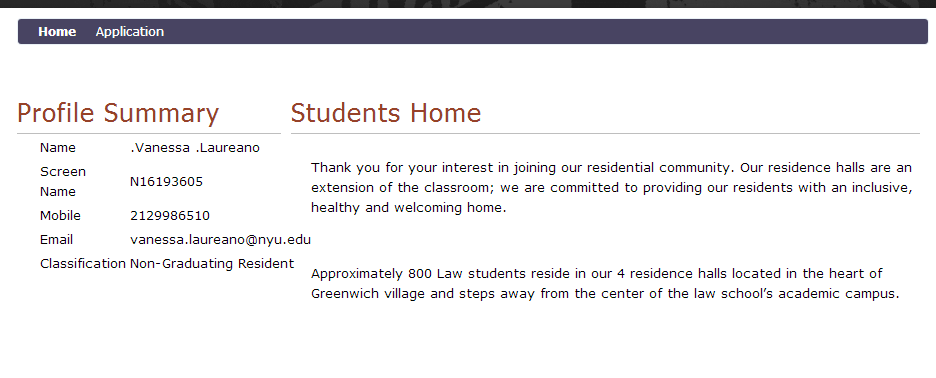 Click on the Term below, Save and Continue.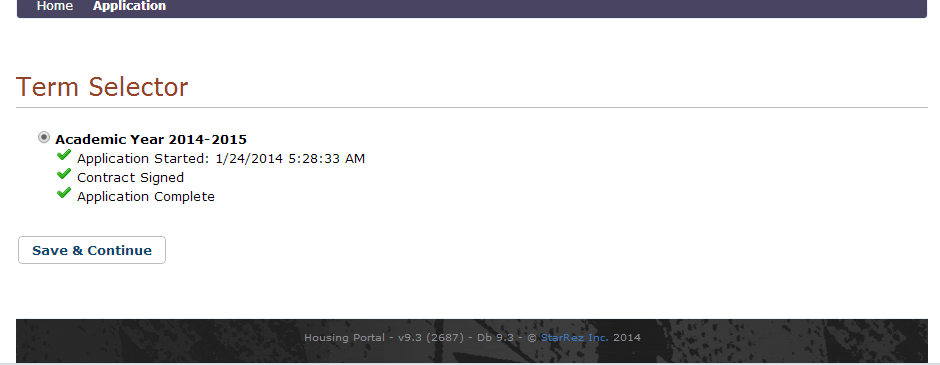 The portal will bring you back to this page. To view your lottery date and timeslot select bubble #9.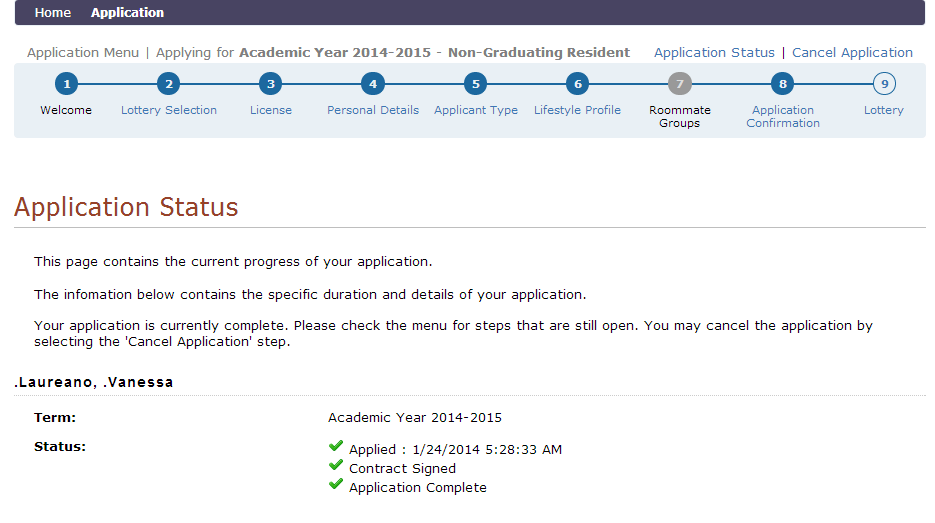 Once your designated date and timeslot are available, you may enter the Phase II by clicking the Individual Lottery.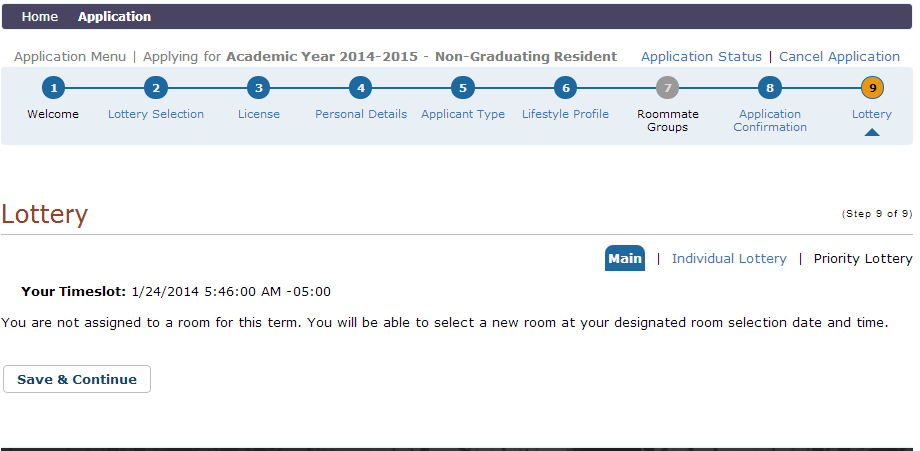 Next select the building you would like to view.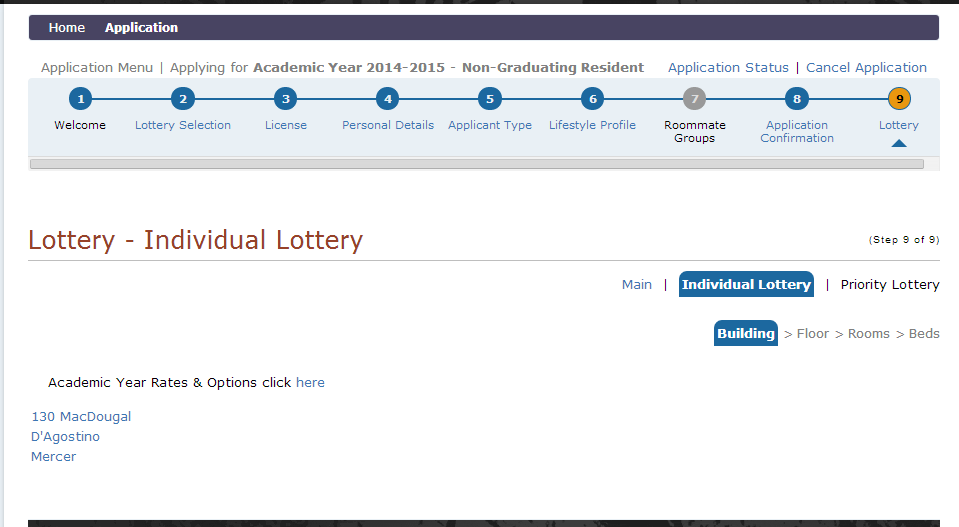 The following are a list of available selections. 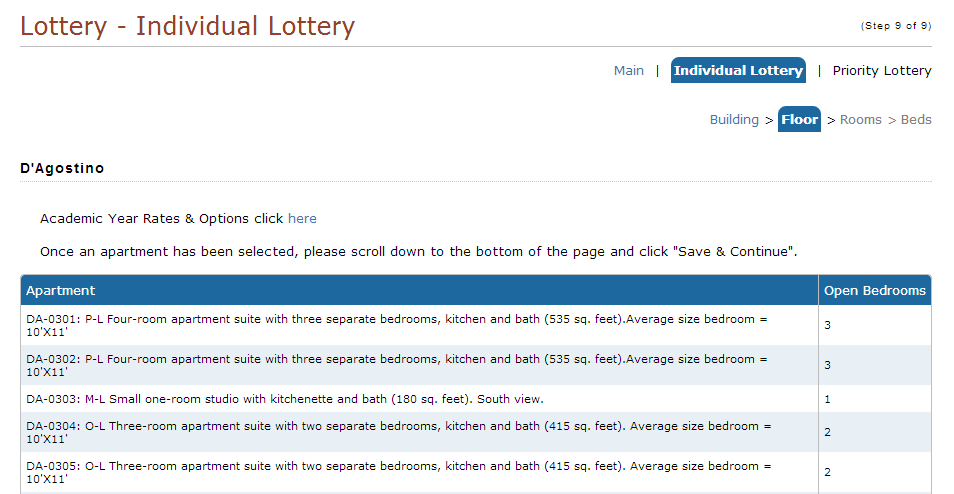 You can now select the floor/apartment number you would like to view. Click on the apartment and click Save and Continue.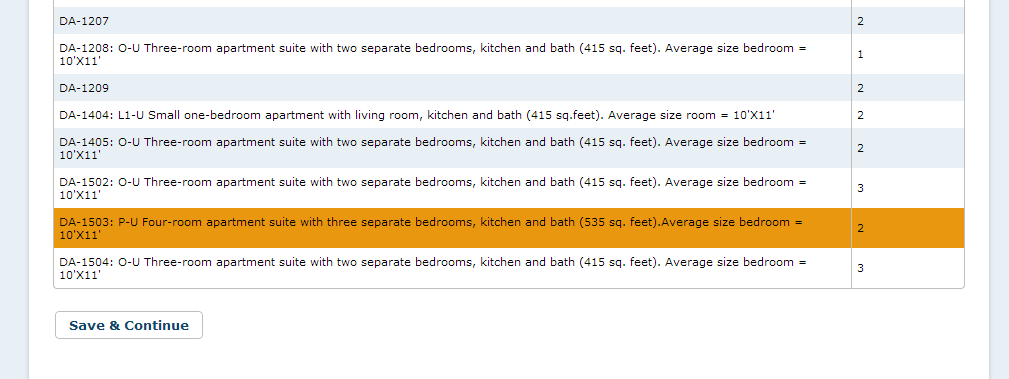 You can now view the floor plan and select a room within the apartment. You may continue going back and forth within you timeslot until you are ready to select your assignment. Once a room has been released it will go back into the pool of available apartments. When you are ready to continue with your selection click Save and Continue.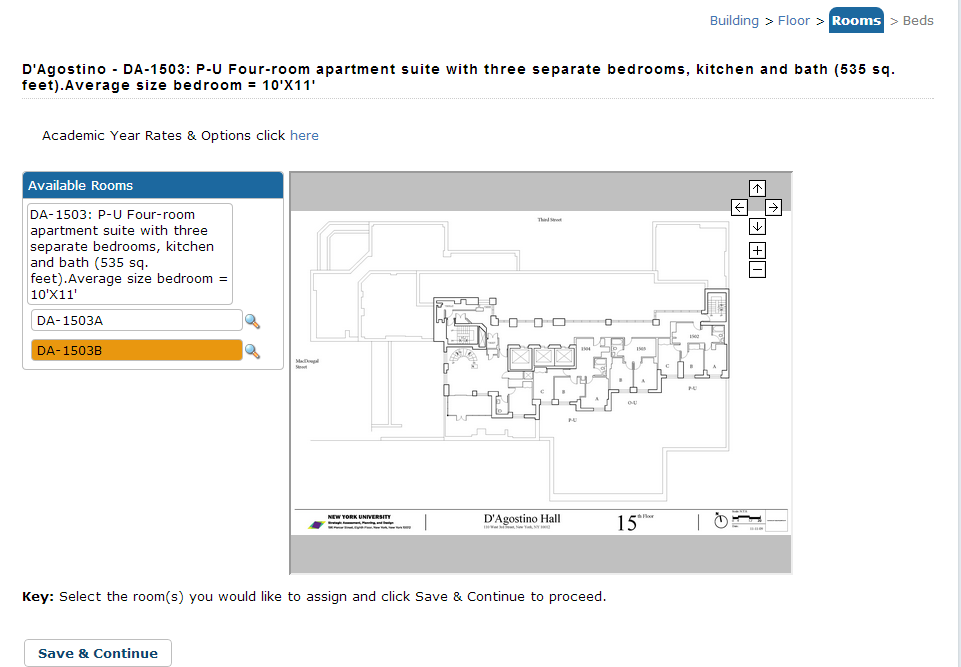 To reserve your selection click Reserve Beds.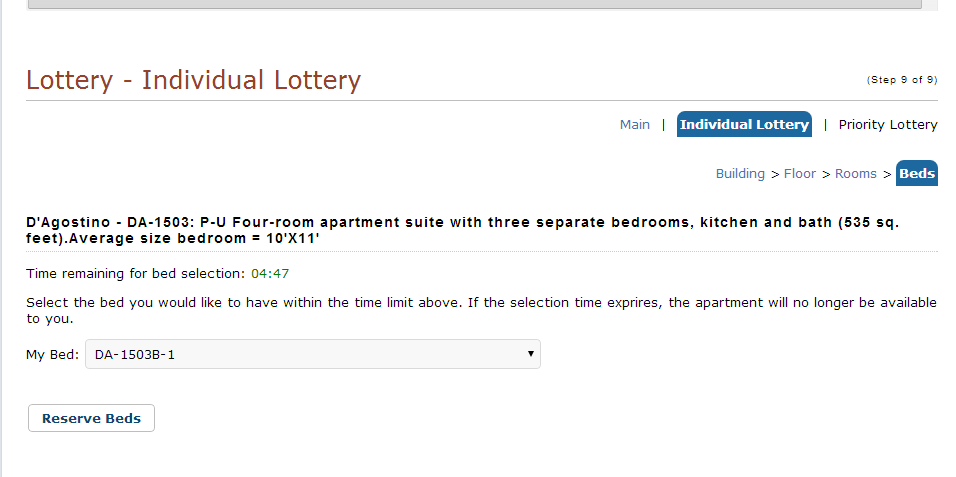 You can review your selection before confirming.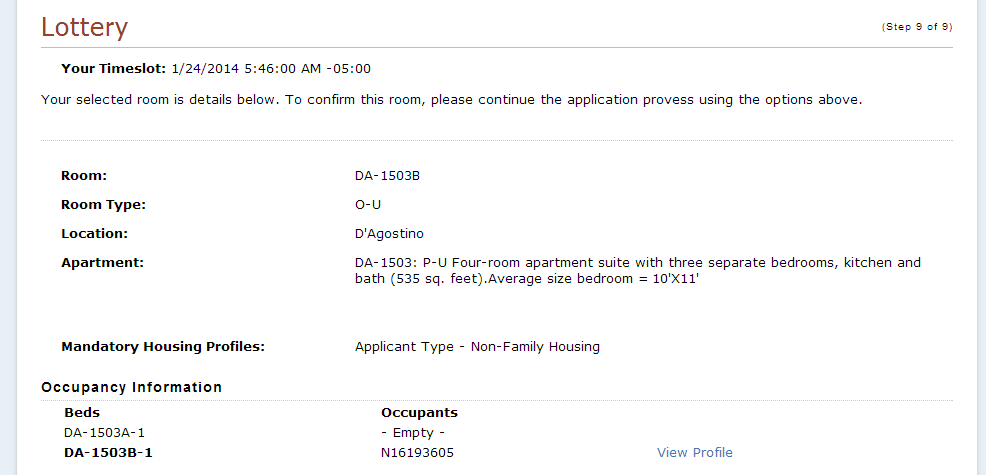 You may not change your selection beyond this point. To confirm your assignment click Save and Continue.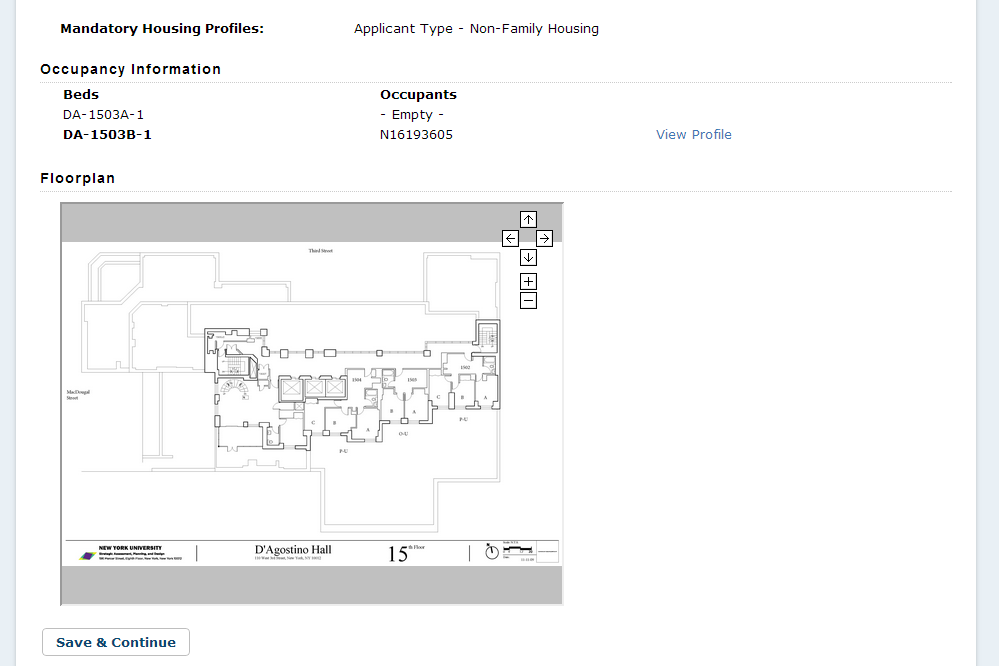 You have now completed Phase II and no further action is required.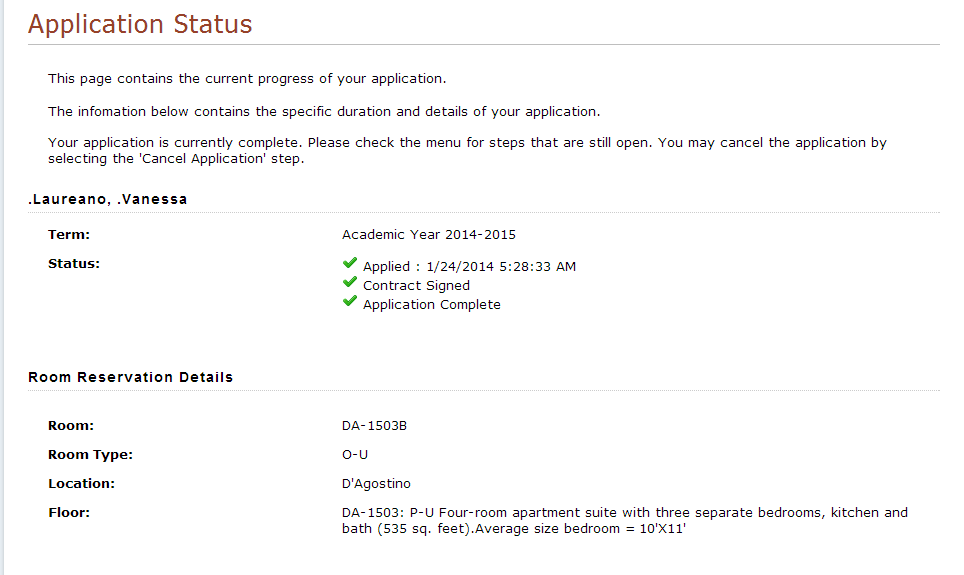 